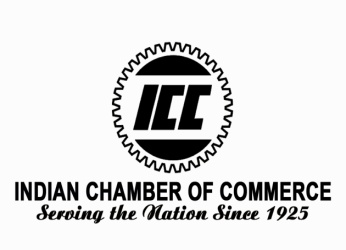 9th edition of National legal Summit 19th January 2019 India Habitat Centre, New DelhiDelegate Registration FormOrganization: - ...................................................................................................................................................Address: -  ..........................................................................................................................................................     ........................................................................................................................................................................Delegate Details –Please find enclosed our Demand Draft/Cheque no  …………………dated  ……….……… drawn for  Rs./USD. .............................in favor of ‘Indian Chamber of Commerce’ towards the participation fee of the above listed participants for 9th edition of National legal Summit 2019.For further details please contact:-Ms. Yatika KashyapMobile No:-8376815137 / Phone 011 4610 1435Email id: yatika.kashyap@indianchamber.netIndian Chamber of Commerce Kailash Building,  26 K G Marg,  Flat No.   807, New Delhi – 110001
S.No                NameDesignation/ OrganizationEmailPhone No.CategoryRegistration Fees Non Members *Rs.3000/- per delegateICC Members/ICMAI Members*Rs.2000/- Per delegateStudents**Rs.1000/- per studentOverseas ParticipantsUS $ 100